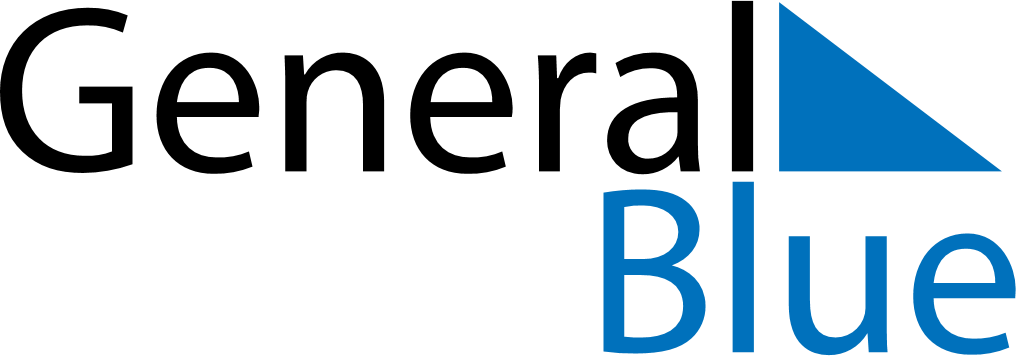 April 2027April 2027April 2027April 2027HondurasHondurasHondurasSundayMondayTuesdayWednesdayThursdayFridayFridaySaturday12234567899101112131415161617Día de las Américas181920212223232425262728293030